CORPORACION DE ACUEDUCTOS Y ALCANTARILLADOS DE PUERTO PLATA (CORAAPPLATA)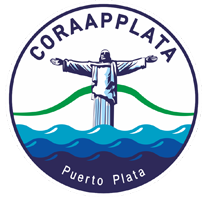 INFORME DE PRESUPUESTOS DE PROGRAMAS Y PROYECTOSDesde el 1 al 30 de noviembre del 2020, la Corporación de Acueductos y Alcantarillados de Puerto Plata (CORAAPPLATA) no inició proyectos: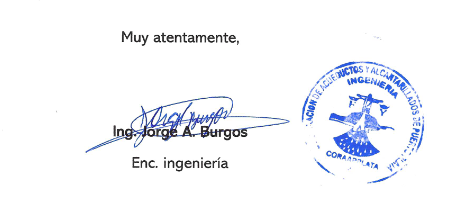 RNC  40505171-1“Año de la Consolidación de la Seguridad Alimentaria’’